Studenti minorenni 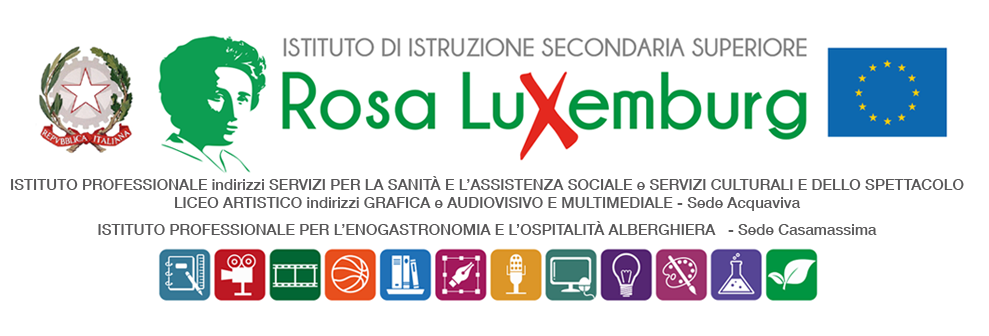 AUTORIZZAZIONE DEI GENITORIIl/La sottoscritto/a…………………………………………………………………….………………………………………………...…………………. eil/la sottoscritto/a……………………………………………………………..………………...…………………………….……………….…………. genitore/i – legale tutore dell’alunno/a……………………………………………………….., frequentante la classe ……………….., dell’indirizzo ……………………….……………. AUTORIZZA/AUTORIZZANOil/la proprio/a  figlio/a a partecipare alle riprese per il progetto V Biennale dei Licei Artistici: gli studenti effettueranno riprese nella sede di Casamassima del nostro istituto, in data 26 febbraio 2024, dalle ore 9.00 alle ore 11.30 (vedi Com. n. 333 allegata).Consapevole/i del fatto che, nella giornata in questione, gli studenti,gli studenti saranno accompagnati e coordinati per tutta la durata dell’attività dalla prof.ssa Scarati e dal tecnico Cristina Aniello;gli spostamenti per e da Casamassima avverranno con mezzi propri delle suddette prof.ssa Scarati e sig.ra Aniello;al termine delle attività, gli studenti faranno regolarmente rientro a scuola per la prosecuzione dell’attività didattica, il/i sottoscritto/i, con la presente:esonera/esonerano la scuola da ogni responsabilità riguardo all’incolumità delle persone e delle cose e al comportamento degli alunni; dichiara/no di assumersi le responsabilità (art. 2048 del Codice Civile) derivanti da inosservanza da parte del/la proprio/a figlio/a delle disposizioni impartite dagli insegnanti e da cause indipendenti dall’organizzazione scolastica. Data……………………. Firma del genitore/legale tutore ………………………………………Firma del genitore/legale tutore ………………………………………